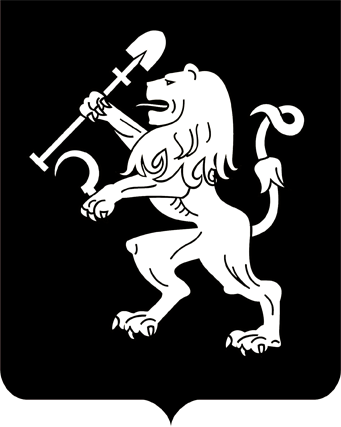 АДМИНИСТРАЦИЯ ГОРОДА КРАСНОЯРСКАРАСПОРЯЖЕНИЕОб определении частей территории города Красноярска, на которых могут реализовываться инициативные проекты в 2025 годуВ соответствии со статьями 26.1, 56.1 Федерального закона                              от 06.10.2003 № 131-ФЗ «Об общих принципах организации местного самоуправления в Российской Федерации», решением Красноярского городского Совета депутатов от 16.06.2021 № 12-166 «Об инициативных проектах в городе Красноярске», распоряжением администрации города от 29.07.2021 № 211-р «Об утверждении Порядка взаимодействия органов администрации города Красноярска при определении части территории города Красноярска, на которой могут реализовываться инициативные проекты», руководствуясь статьями 45, 58, 59 Устава города Красноярска, распоряжением Главы города от 22.12.2006 № 270-р:1. Определить части территории города Красноярска, на которых могут реализовываться инициативные проекты в 2025 году, в соответствии с перечнем согласно приложению.2. Настоящее распоряжение опубликовать в газете «Городские новости» и разместить на официальном сайте администрации города.Первый заместитель Главы города                                                         	      В.Н. ВойцеховскийПриложениек распоряжениюадминистрации городаот ____________ № _________ПЕРЕЧЕНЬчастей территории города Красноярска,на которых могут реализовываться инициативные проекты в 2025 году12.04.2024№ 23-ж№ п/пАдресный ориентирЦель проекта1Территория, относящаяся к землям, государственная собственность на которые не разграничена, площадка внутри многоквартирных домов по адресам: г. Красноярск, пр-кт Металлургов, 27; ул. Николаева, д. 17благоустройство территории